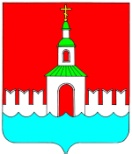 АДМИНИСТРАЦИЯ ЮРЬЕВЕЦКОГО МУНИЦИПАЛЬНОГО РАЙОНА ИВАНОВСКОЙ ОБЛАСТИПОСТАНОВЛЕНИЕот 02.12.2015 года №  365      г. Юрьевец«О составе рабочей группы быстрого реагирования органов системы профилактики безнадзорности и правонарушений несовершеннолетних на территории Юрьевецкого муниципального района »		Руководствуясь Федеральным законом от 24.06.1999 года № 120-ФЗ « Об основах системы профилактики, безнадзорности и правонарушений несовершеннолетних», в целях комплексного решения проблем профилактики безнадзорности и правонарушений несовершеннолетних, обеспечения защиты их прав и законных интересов, П о с т а н о в л е т:1. Утвердить Положение о рабочей группы быстрого реагирования органов системы профилактики безнадзорности и правонарушений несовершеннолетних (приложение № 1) и состав рабочей группы быстрого реагирования органов системы профилактики безнадзорности и правонарушений несовершеннолетних на  территории Юрьевецкого муниципального района (приложение № 2 ).2. Постановление главы администрации Юрьевецкого муниципального района от 10.12.2007 г. № 792 « Об утверждении Положения о рабочей группы быстрого реагирования органов системы профилактики безнадзорности и правонарушений несовершеннолетних» и постановление главы администрации Юрьевецкого муниципального района от 08.02.2011 г. № 46 «« Об утверждении Состава  рабочей группы быстрого реагирования органов системы профилактики безнадзорности и правонарушений несовершеннолетних»,    отменить.Глава Юрьевецкогомуниципального района                                                        Ю.И.Тимошенко												Приложение № 2									к постановлению главы									Юрьевецкого                                                                                             муниципального района									№365 от 02.12.2015 годаСОСТАВрабочей группы быстрого реагирования органов системы профилактики безнадзорности и правонарушений несовершеннолетних на территории Юрьевецкого муниципального районаРуководитель рабочей группы:Ахмадулина В.В. – консультант по опеке и попечительству ТУСЗН                                 ( по согласованию)Заместитель руководителя рабочей группы:Иванова О.А.  – специалист 1 разряда по опеке и попечительству ТУСЗН                            (по согласованию)Торопыгина И.В. – ведущий инспектор по делам семьи, семей                                    воспитывающих детей Юрьевецкого филиала ОГКУ                                  « Центр по обеспечению деятельности ТТОСЗК                                 ТОСЗН (по согласованию)Члены рабочей группы:Маркова О.А. – главный специалист администрации Юрьевецкого                              муниципального района,Рябкова Н.В.  -  инспектор ПДН  ОП №9 ( г.Юрьевец)  МО МВД России                            « Кинешемский» ( по согласованию),Шестакова А.В.- по делам семьи, семей  воспитывающих детей Юрьевецкого                                          филиала ОГКУ « Центр по обеспечению деятельности                               ТОСЗН (по согласованию),Скрицкая В.В.  - районный педиатр ОБУЗ «Кинешемская ЦРБ»                                         Юрьевецкий филиал ( по согласованию)                                                                                       Приложение № 1									к постановлению главы									Юрьевецкого                                                                                         муниципального района									№365 от 02.12.2015 года           1.Общие положения.Рабочая группа быстрого реагирования органов системы профилактики безнадзорности и правонарушений несовершеннолетних на территории Юрьевецкого муниципального района объединяет специалистов структурных подразделений: Администрации Юрьевецкого муниципального района; /ПДН/ ОУУП и ПДН МО МВД РФ "Кинешемский"; территориального управления социальной защиты населения по  Юрьевецкому муниципальному району; структурных подразделений ОБУЗ «Кинешемская ЦРБ» Юрьевецкий филиал, обеспечивающих социальную защищенность детей, попавших в трудную жизненную ситуацию.Рабочая группа быстрого реагирования органов системы профилактики безнадзорности, беспризорности и правонарушений несовершеннолетних (в дальнейшем именуемая "рабочая группа быстрого реагирования") в своей деятельности руководствуется: Конституцией Российской Федерации, Гражданским кодексом Российской Федерации, Семейным кодексом Российской Федерации, Федеральным законом N 120 от 24.06.1999 "Об основах системы профилактики безнадзорности и правонарушений несовершеннолетних", законодательством Ивановской области и настоящим Положением.2. Основные задачи рабочей группы быстрого реагирования:- предупреждение безнадзорности, беспризорности, правонарушений и антиобщественных действий несовершеннолетних, выявление и устранение причин и условий, способствующих этому;- выявление несовершеннолетних, находящихся в обстановке, представляющей угрозу их жизни и здоровью;- выявление и пресечение случаев вовлечения несовершеннолетних в совершение преступлений и антиобщественных действий;- выявление случаев насилия и жестокого обращения с несовершеннолетними;- осуществление дальнейшего устройства несовершеннолетних, оставшихся без попечения родителей и законных представителей;- обеспечение защиты прав и законных интересов несовершеннолетних.3. Полномочия рабочей группы быстрого реагированияВ соответствии с возложенными задачами рабочая группа быстрого реагирования имеет право:- в установленном порядке посещать несовершеннолетних, попавших в трудную жизненную ситуацию, проводить беседы с ними и их родителями (законными представителями);- запрашивать информацию у государственных органов и иных учреждений по вопросам, входящим в их компетенцию, приглашать для выяснения указанных вопросов несовершеннолетних, их родителей (законных представителей);- контролировать условия воспитания, обучения и содержания несовершеннолетних, а также обращение с ними в учреждениях системы профилактики безнадзорности и правонарушений несовершеннолетних;- при непосредственной угрозе жизни ребенка или его здоровью вправе немедленно изъять ребенка у родителей (законных представителей) на основании распоряжения руководителя территориального управления социальной защиты населения по Юрьевецкому муниципальному району, с дальнейшим обеспечением временного устройства ребенка;- при установлении фактов насилия или жестокого обращения с несовершеннолетними обращаться в органы прокуратуры.4. Функции рабочей группы быстрого реагированияНа рабочую группу быстрого реагирования возлагаются следующие функции:- рассматривать письменные и устные обращения граждан, проводить прием граждан по вопросам, связанным с работой среди несовершеннолетних;- оперативно реагировать на устные и письменные обращения граждан, организаций и учреждений;- проводить работу по выявлению и учету несовершеннолетних, нуждающихся в помощи государства, а также детей и подростков, оставшихся без попечения родителей или лиц, их заменяющих, которые не обеспечивают условий для воспитания детей;- посещать семьи, пребывание детей в которых может представлять угрозу жизни и здоровью;- проводить обследование условий жизни несовершеннолетнего, попавшего в трудную жизненную ситуацию;- направлять несовершеннолетних из семей группы "социального риска" в учреждения социального обслуживания населения и здравоохранения;- оказывать содействие отделу социальной защиты населения, органам опеки в определении детей в семьи.                                            5. Взаимодействие.Рабочая группа быстрого реагирования взаимодействует в процессе своей деятельности с Администрацией Юрьевецкого муниципального района, главами  сельских поселений, образовательными организациями, ОБУЗ «Кинешемская ЦРБ» Юрьевецкий филиал, общественными организациями, прокуратурой, комиссией по делам несовершеннолетних и защите их прав Юрьевецкого муниципального района, /ПДН/ ОУУП и ПДН МО МВД РФ "Кинешемский", территориальным управлением социальной защиты населения по Юрьевецкому муниципальному району.              6. Заключительные положенияДля обеспечения надлежащего выполнения возложенных на рабочую группу быстрого реагирования задач в отношении несовершеннолетних выделяется автотранспорт Администрации Юрьевецкого муниципального района либо территориального отдела социальной защиты населения по Юрьевецкому муниципальному району.